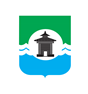 24.11.2021 года № 244РОССИЙСКАЯ ФЕДЕРАЦИЯИРКУТСКАЯ ОБЛАСТЬДУМА БРАТСКОГО РАЙОНАРЕШЕНИЕО назначении на должность аудитора контрольно-счетного органа муниципального образования «Братский район»	В соответствии с Федеральным законом от 07.02.2011 года № 6-ФЗ «Об общих принципах организации и деятельности контрольно-счетных органов субъектов Российской Федерации и муниципальных образований», Федеральным законом от 01.07.2021 года № 255-ФЗ «О внесении изменений в Федеральный закон «Об общих принципах организации и деятельности контрольно-счетных органов субъектов Российской Федерации и муниципальных образований» и отдельные законодательные акты Российской Федерации», рассмотрев представление председателя Думы Братского района Светланы Викторовны Коротченко о назначении на должность аудитора контрольно-счетного органа муниципального образования «Братский район», руководствуясь статьями 30, 40.1, 46 Устава муниципального образования «Братский район», Дума Братского районарЕШИЛА:1. Назначить на должность аудитора контрольно-счетного органа муниципального образования «Братский район» Юхнину Надежду Аркадьевну с 1 декабря 2021 года сроком на пять лет.2. Со дня вступления в силу настоящего решения признать утратившим силу решение Думы Братского района от 27.05.2020 года № 66 «О назначении на должность аудитора Контрольно-счетного органа муниципального образования «Братский район».3. Опубликовать настоящее решение в газете «Братский район» и разместить на официальном сайте администрации муниципального образования «Братский район» - www.bratsk.raion.ru. 4. Настоящее решение вступает в силу с 1 декабря 2021 года.Председатель ДумыБратского района				           	               С. В. Коротченко